    
           REPUBLIKA HRVATSKA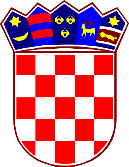 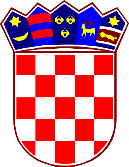 VUKOVARSKO-SRIJEMSKA ŽUPANIJA           OPĆINA BABINA GREDA              OPĆINSKI NAČELNIKKLASA: 009-01/22-01/1URBROJ: 2196-7-02-22-1Babina Greda, 07. travnja 2022. godineNa temelju članka 37. Uredbe (EU) 2016/679 Europskog parlamenta i Vijeća od 27. travnja 2016. godine o zaštiti pojedinca u vezi s obradom osobnih podataka i o slobodnom kretanju takvih podataka te o stavljanju izvan snage Direktive 95/46/EZ (Opća uredba o zaštiti podataka) i članka 30. Statuta Općine Babina Greda ("Službeni vjesnik" broj 11/09, 04/13, 03/14, 01/18, 13/18, 27/18 - pročišćeni tekst, 21A/19, 03/20 i 04/21), Općinski načelnik Općine Babina Greda donosiODLUKUO IMENOVANJU SLUŽBENIKA ZA ZAŠTITU OSOBNIH PODATAKAČlanak 1.Tomislav Kopić, struč. spec. admin. publ. Pročelnik Jedinstvenog upravnog odjela Općine Babina Greda, imenuje se službenikom za zaštitu osobnih podataka Općine Babina Greda.Članak 2.	Službeni kontakt podaci službenika za zaštitu osobnih podataka su:Telefon: 032/855-944Faks: 032/854-610Mobitel: 099/23 12 999E-mail: procelnik@babinagreda.hrAdresa i poštanski broj: Općina Babina Greda, Kralja Tomislava 2, 32276 Babina Greda.Kontakt podaci službenika za zaštitu osobnih podataka objaviti će se na službenim mrežnim stranicama Općine Babina Greda.Članak 3.	Službenik za zaštitu podataka obavlja slijedeće poslove:Informira i savjetuje voditelja ili izvršitelja obrade te zaposlenike koji obavljaju obradu o njihovim obvezama iz Opće uredbe o zaštiti podataka te drugim odredbama Unije ili države članice o zaštiti podataka,Vodi brigu o zakonitosti obrade podataka u smislu poštivanja odredbi Opće uredbe o zaštiti podataka i Zakona o provedbi Uredbe o zaštiti te drugih odredbi Europske unije ili Republike Hrvatske o zaštiti podataka,Pruža informacije ispitanicima glede pitanja povezanih s obradom osobnih podataka i ostvarivanja prava iz Opće uredbe o zaštiti podataka,Pruža savjete kada je to zatraženo glede procjene učinka na zaštitu podataka i praćenja njezina izvršavanja u skladu s člankom 35. Opće uredbe o zaštiti podataka,Surađuje s nadzornim tijelom,Djeluje kao kontaktna točka za nadzorno tijelo u pitanjima glede obrade što uključuje i prethodno savjetovanje iz članka 36. Opće uredbe o zaštiti podataka te savjetovanje prema potrebi o svim drugim pitanjima,Obavlja i druge poslove u skladu s Općom uredbom o zaštiti podataka i Zakonom o provedbi uredbe o zaštiti podataka.Članak 4.	Službenik za zaštitu osobnih podataka pri obavljaju dužnosti vodi računa o riziku povezanom s postupcima obrade i uzima u obzir prirodu, opseg, kontekst i svrhe obrade.Članak 5.	Službenik za zaštitu osobnih podataka dužan je čuvati povjerljivost svih informacija i podataka koje sazna u obavljanju svojih dužnosti, a navedena obveza traje i nakon prestanka obavljanja dužnosti.Članak 6.Službenik za zaštitu podataka svoje dužnosti i zadaće obavlja neovisno.Općina Babina Greda će omogućiti službeniku za zaštitu podataka potrebnu edukaciju pohađanjem specijaliziranih seminara i radionica na temu zaštite i obrade osobnih podataka.Članak 7.Općina Babina Greda upoznata je da imenovanjem službenika za zaštitu podataka ne prestaje odgovornost za usklađenost poslovanja s odredbama Opće uredbe o zaštiti podataka.Članak 8.	Agenciji za zaštitu osobnih podataka dostavit će se Izvješće o imenovanju službenika za zaštitu podataka.Članak 9.	Danom stupanja na snagu ove Odluke prestaje važiti Odluka o imenovanju službenika za zaštitu osobnih podataka KLASA: 022-05/18-50/1, URBROJ: 2212/02-02/18-01-1, od dana 03. travnja 2018. godine.Članak 10.	Ova Odluka stupa na snagu danom donošenja i objaviti će se u Službenom vjesniku Vukovarsko – srijemske županije, a objaviti će se i na službenoj mrežnoj stranici Općine Babina Greda.                                                                                                           Općinski načelnik
                                                                                                                 Josip Krnić                                                                                                  _________________________DOSTAVITI:
1. Službeniku za zaštitu osobnih podataka,
2. Osobni očevidnik službenika, ovdje,
3. Agenciji za zaštitu osobnih podataka uz Izvješće, Selska cesta 136, 10 000 Zagreb,
4. Službenom vjesniku Vukovarsko – srijemske županije,
5. Pismohrana,
6. Službena internetska stranica Općine Babina Greda, www.babinagreda.hr.